 طلب تجديد رخصة منشأة صناعية طلب تجديد رخصة منشأة صناعية طلب تجديد رخصة منشأة صناعية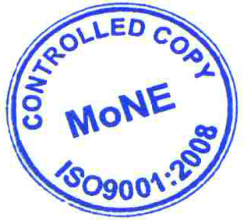 تاريخ تقديم الطلبرقم الملفوصل استلام طلب التشغيلوصل استلام طلب التشغيليتم تسليم هذه الصفحة لمقدم الطلب (صاحب المصنع المطلوب تشغيله) ويحتفظ بها لحين المراجعة واستكمال كافة إجراءات الترخيصيتم تسليم هذه الصفحة لمقدم الطلب (صاحب المصنع المطلوب تشغيله) ويحتفظ بها لحين المراجعة واستكمال كافة إجراءات الترخيصاسم مقدم الطلب :اسم المصنع : العنوان الكامل :